INSTRUCTIONS:  This form is to be used to authorize a Teaching and Research (T&R) faculty member to engage in a secondary assignment for the purposes of providing continuing education instruction at VCU. The hiring department for the secondary assignment initiates this form and the supervisor of the primary job completes the form.  Submit completed form to Human Resources.  Some of the key restrictions on these secondary appointments include:This teaching must be outside the scope of the faculty member’s regular responsibilities; must be occasional; for a limited duration (i.e., one or two days or one or two weeks); and compensation must be nominal relative to the faculty member’s contractual salaryFor 9-10 month faulty appointments, the total compensation for all secondary assignments jobs during the academic year and summer may not exceed 33.33% of the 9/10-month faculty member’s contractual salaryEmployees on certain visas must contact VCU’s Global Education Office for additional approvals and procedures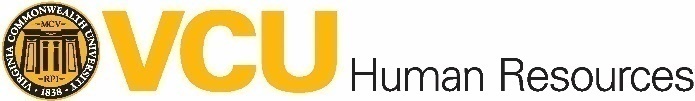 
Continuing Education Instruction-Secondary Assignment for FacultyTO BE COMPLETED BY HIRING DEPARTMENTTO BE COMPLETED BY HIRING DEPARTMENTTO BE COMPLETED BY HIRING DEPARTMENTTO BE COMPLETED BY HIRING DEPARTMENTTO BE COMPLETED BY HIRING DEPARTMENTTO BE COMPLETED BY HIRING DEPARTMENTTO BE COMPLETED BY HIRING DEPARTMENTTO BE COMPLETED BY HIRING DEPARTMENTTO BE COMPLETED BY HIRING DEPARTMENTTO BE COMPLETED BY HIRING DEPARTMENTTO BE COMPLETED BY HIRING DEPARTMENTTO BE COMPLETED BY HIRING DEPARTMENTTO BE COMPLETED BY HIRING DEPARTMENTTO BE COMPLETED BY HIRING DEPARTMENTTO BE COMPLETED BY HIRING DEPARTMENTTO BE COMPLETED BY HIRING DEPARTMENTTO BE COMPLETED BY HIRING DEPARTMENTTO BE COMPLETED BY HIRING DEPARTMENTTO BE COMPLETED BY HIRING DEPARTMENTTO BE COMPLETED BY HIRING DEPARTMENTTO BE COMPLETED BY HIRING DEPARTMENTTO BE COMPLETED BY HIRING DEPARTMENTTO BE COMPLETED BY HIRING DEPARTMENTTO BE COMPLETED BY HIRING DEPARTMENTTO BE COMPLETED BY HIRING DEPARTMENTTO BE COMPLETED BY HIRING DEPARTMENTTO BE COMPLETED BY HIRING DEPARTMENTFor instructions on completing this PAF section, see the PAF Reference Guide.pdfFor instructions on completing this PAF section, see the PAF Reference Guide.pdfFor instructions on completing this PAF section, see the PAF Reference Guide.pdfFor instructions on completing this PAF section, see the PAF Reference Guide.pdfFor instructions on completing this PAF section, see the PAF Reference Guide.pdfFor instructions on completing this PAF section, see the PAF Reference Guide.pdfFor instructions on completing this PAF section, see the PAF Reference Guide.pdfFor instructions on completing this PAF section, see the PAF Reference Guide.pdfFor instructions on completing this PAF section, see the PAF Reference Guide.pdfFor instructions on completing this PAF section, see the PAF Reference Guide.pdfFor instructions on completing this PAF section, see the PAF Reference Guide.pdfFor instructions on completing this PAF section, see the PAF Reference Guide.pdfFor instructions on completing this PAF section, see the PAF Reference Guide.pdfFor instructions on completing this PAF section, see the PAF Reference Guide.pdfFor instructions on completing this PAF section, see the PAF Reference Guide.pdfFor instructions on completing this PAF section, see the PAF Reference Guide.pdfFor instructions on completing this PAF section, see the PAF Reference Guide.pdfFor instructions on completing this PAF section, see the PAF Reference Guide.pdfFor instructions on completing this PAF section, see the PAF Reference Guide.pdfFor instructions on completing this PAF section, see the PAF Reference Guide.pdfFor instructions on completing this PAF section, see the PAF Reference Guide.pdfFor instructions on completing this PAF section, see the PAF Reference Guide.pdfFor instructions on completing this PAF section, see the PAF Reference Guide.pdfFor instructions on completing this PAF section, see the PAF Reference Guide.pdfFor instructions on completing this PAF section, see the PAF Reference Guide.pdfFor instructions on completing this PAF section, see the PAF Reference Guide.pdfFor instructions on completing this PAF section, see the PAF Reference Guide.pdfFACULTY NAME (LAST, FIRST, MIDDLE INITIAL)FACULTY NAME (LAST, FIRST, MIDDLE INITIAL)FACULTY NAME (LAST, FIRST, MIDDLE INITIAL)FACULTY NAME (LAST, FIRST, MIDDLE INITIAL)FACULTY NAME (LAST, FIRST, MIDDLE INITIAL)FACULTY NAME (LAST, FIRST, MIDDLE INITIAL)FACULTY NAME (LAST, FIRST, MIDDLE INITIAL)V-ID # [Contact employee’s PA for V-ID #]V-ID # [Contact employee’s PA for V-ID #]V-ID # [Contact employee’s PA for V-ID #]V-ID # [Contact employee’s PA for V-ID #]V-ID # [Contact employee’s PA for V-ID #]V-ID # [Contact employee’s PA for V-ID #]PRIMARY FACULTY APP’T. TYPE PRIMARY FACULTY APP’T. TYPE PRIMARY FACULTY APP’T. TYPE PRIMARY FACULTY APP’T. TYPE PRIMARY FACULTY APP’T. TYPE PRIMARY FACULTY APP’T. TYPE PRIMARY FACULTY APP’T. TYPE CURRENT SALARYCURRENT SALARYCURRENT SALARYCURRENT SALARYCURRENT SALARYCURRENT SALARYCURRENT SALARY$$$$$$$HIRING DEPT./UNITHIRING DEPT./UNITHIRING DEPT./UNITHIRING DEPT./UNITHIRING DEPT./UNITHIRING SCHOOLHIRING SCHOOLHIRING SCHOOLHIRING SCHOOLHIRING SCHOOLHIRING SCHOOLHIRING SCHOOLHIRING SCHOOLHIRING SCHOOLHIRING SCHOOLHIRING SCHOOLHIRING SCHOOLHIRING DEPT. PH. #HIRING DEPT. PH. #HIRING DEPT. PH. #HIRING DEPT. HOME ORG #HIRING DEPT. HOME ORG #HIRING DEPT. HOME ORG #HIRING DEPT. HOME ORG #HIRING DEPT. HOME ORG #HIRING DEPT. HOME ORG #HIRING DEPT. TIMESHEET ORG #TOTAL COMPENSATIONTOTAL COMPENSATIONTOTAL COMPENSATIONASSIGNMENT BEGIN DATEASSIGNMENT BEGIN DATEASSIGNMENT BEGIN DATEASSIGNMENT BEGIN DATEASSIGNMENT BEGIN DATEASSIGNMENT END DATE ASSIGNMENT END DATE ASSIGNMENT END DATE ASSIGNMENT END DATE ASSIGNMENT END DATE ASSIGNMENT END DATE ASSIGNMENT END DATE PAY PERIOD BEGIN DATEPAY PERIOD BEGIN DATEPAY PERIOD BEGIN DATEPAY PERIOD BEGIN DATEPAY PERIOD BEGIN DATEPAY PERIOD BEGIN DATEPAY PERIOD BEGIN DATEPAY PERIOD BEGIN DATEPAY PERIOD END DATEPAY PERIOD END DATEPAY PERIOD END DATEPAY PERIOD END DATE$     $     $     POSITION CLASS- POSITION CLASS- POSITION CLASS- POSITION CLASS- POSITION #POSITION #POSITION #POSITION #POSITION #POSITION #POSITION #POSITION #JOB SUFFIXJOB SUFFIXJOB SUFFIXJOB SUFFIX# PAYS# PAYS# PAYS# MONTHS# MONTHSFTE%*FTE%*FTE%*PAY RATEPAY RATEPAY RATEAJ003- Continuing Ed InstructionAJ003- Continuing Ed InstructionAJ003- Continuing Ed InstructionAJ003- Continuing Ed InstructionJ00003J00003J00003J00003J00003J00003J00003J00003     $     $     $*COMPLETE FTE SECTION ABOVE USING ADJUNCT CALCULATOR at http://app.hr.vcu.edu/adjunct/*COMPLETE FTE SECTION ABOVE USING ADJUNCT CALCULATOR at http://app.hr.vcu.edu/adjunct/*COMPLETE FTE SECTION ABOVE USING ADJUNCT CALCULATOR at http://app.hr.vcu.edu/adjunct/*COMPLETE FTE SECTION ABOVE USING ADJUNCT CALCULATOR at http://app.hr.vcu.edu/adjunct/*COMPLETE FTE SECTION ABOVE USING ADJUNCT CALCULATOR at http://app.hr.vcu.edu/adjunct/*COMPLETE FTE SECTION ABOVE USING ADJUNCT CALCULATOR at http://app.hr.vcu.edu/adjunct/*COMPLETE FTE SECTION ABOVE USING ADJUNCT CALCULATOR at http://app.hr.vcu.edu/adjunct/*COMPLETE FTE SECTION ABOVE USING ADJUNCT CALCULATOR at http://app.hr.vcu.edu/adjunct/*COMPLETE FTE SECTION ABOVE USING ADJUNCT CALCULATOR at http://app.hr.vcu.edu/adjunct/*COMPLETE FTE SECTION ABOVE USING ADJUNCT CALCULATOR at http://app.hr.vcu.edu/adjunct/*COMPLETE FTE SECTION ABOVE USING ADJUNCT CALCULATOR at http://app.hr.vcu.edu/adjunct/*COMPLETE FTE SECTION ABOVE USING ADJUNCT CALCULATOR at http://app.hr.vcu.edu/adjunct/*COMPLETE FTE SECTION ABOVE USING ADJUNCT CALCULATOR at http://app.hr.vcu.edu/adjunct/*COMPLETE FTE SECTION ABOVE USING ADJUNCT CALCULATOR at http://app.hr.vcu.edu/adjunct/*COMPLETE FTE SECTION ABOVE USING ADJUNCT CALCULATOR at http://app.hr.vcu.edu/adjunct/*COMPLETE FTE SECTION ABOVE USING ADJUNCT CALCULATOR at http://app.hr.vcu.edu/adjunct/*COMPLETE FTE SECTION ABOVE USING ADJUNCT CALCULATOR at http://app.hr.vcu.edu/adjunct/*COMPLETE FTE SECTION ABOVE USING ADJUNCT CALCULATOR at http://app.hr.vcu.edu/adjunct/*COMPLETE FTE SECTION ABOVE USING ADJUNCT CALCULATOR at http://app.hr.vcu.edu/adjunct/*COMPLETE FTE SECTION ABOVE USING ADJUNCT CALCULATOR at http://app.hr.vcu.edu/adjunct/*COMPLETE FTE SECTION ABOVE USING ADJUNCT CALCULATOR at http://app.hr.vcu.edu/adjunct/*COMPLETE FTE SECTION ABOVE USING ADJUNCT CALCULATOR at http://app.hr.vcu.edu/adjunct/*COMPLETE FTE SECTION ABOVE USING ADJUNCT CALCULATOR at http://app.hr.vcu.edu/adjunct/*COMPLETE FTE SECTION ABOVE USING ADJUNCT CALCULATOR at http://app.hr.vcu.edu/adjunct/*COMPLETE FTE SECTION ABOVE USING ADJUNCT CALCULATOR at http://app.hr.vcu.edu/adjunct/*COMPLETE FTE SECTION ABOVE USING ADJUNCT CALCULATOR at http://app.hr.vcu.edu/adjunct/*COMPLETE FTE SECTION ABOVE USING ADJUNCT CALCULATOR at http://app.hr.vcu.edu/adjunct/INDEXACCOUNTPERCENTPERCENTPERCENTPERCENTINDEXINDEXINDEXACCOUNTACCOUNTACCOUNTACCOUNTACCOUNTPERCENTPERCENTPERCENTPERCENTINDEXINDEXINDEXINDEXACCOUNTACCOUNTACCOUNTACCOUNTPERCENT     %     %     %     %     %     %     %     %     %INDEXACCOUNTPERCENTPERCENTPERCENTPERCENTINDEXINDEXINDEXACCOUNTACCOUNTACCOUNTACCOUNTACCOUNTPERCENTPERCENTPERCENTPERCENTINDEXINDEXINDEXINDEXACCOUNTACCOUNTACCOUNTACCOUNTPERCENT     %     %     %     %     %     %     %     %     %CONTINUING EDUCATION COURSE INFORMATIONCONTINUING EDUCATION COURSE INFORMATIONCONTINUING EDUCATION COURSE INFORMATIONCONTINUING EDUCATION COURSE INFORMATIONCONTINUING EDUCATION COURSE INFORMATIONCONTINUING EDUCATION COURSE INFORMATIONCONTINUING EDUCATION COURSE INFORMATIONCONTINUING EDUCATION COURSE INFORMATIONCONTINUING EDUCATION COURSE INFORMATIONCONTINUING EDUCATION COURSE INFORMATIONCONTINUING EDUCATION COURSE INFORMATIONCONTINUING EDUCATION COURSE INFORMATIONCONTINUING EDUCATION COURSE INFORMATIONCONTINUING EDUCATION COURSE INFORMATIONCONTINUING EDUCATION COURSE INFORMATIONCONTINUING EDUCATION COURSE INFORMATIONCONTINUING EDUCATION COURSE INFORMATIONCONTINUING EDUCATION COURSE INFORMATIONCONTINUING EDUCATION COURSE INFORMATIONCONTINUING EDUCATION COURSE INFORMATIONCONTINUING EDUCATION COURSE INFORMATIONCONTINUING EDUCATION COURSE INFORMATIONCONTINUING EDUCATION COURSE INFORMATIONCONTINUING EDUCATION COURSE INFORMATIONCONTINUING EDUCATION COURSE INFORMATIONCONTINUING EDUCATION COURSE INFORMATIONCONTINUING EDUCATION COURSE INFORMATIONCOURSE TITLECOURSE TITLECOURSE TITLECOURSE TITLECOURSE TITLECOURSE TITLECOURSE TITLECOURSE TITLECOURSE TITLECOURSE TITLECOURSE TITLEINSTRUCTION DATE(S)INSTRUCTION DATE(S)INSTRUCTION DATE(S)INSTRUCTION DATE(S)INSTRUCTION DATE(S)INSTRUCTION DATE(S)INSTRUCTION DATE(S)INSTRUCTION DATE(S)INSTRUCTION DATE(S)INSTRUCTION DATE(S)INSTRUCTION DATE(S)INSTRUCTION DATE(S)INSTRUCTION DATE(S)INSTRUCTION DATE(S)INSTRUCTION DATE(S)INSTRUCTION DATE(S)RECORD OF OTHER COURSE(S) TAUGHT IN SAME ACADEMIC YEAR(INCLUDING SUMMER)This information is required (add more courses as needed)RECORD OF OTHER COURSE(S) TAUGHT IN SAME ACADEMIC YEAR(INCLUDING SUMMER)This information is required (add more courses as needed)RECORD OF OTHER COURSE(S) TAUGHT IN SAME ACADEMIC YEAR(INCLUDING SUMMER)This information is required (add more courses as needed)RECORD OF OTHER COURSE(S) TAUGHT IN SAME ACADEMIC YEAR(INCLUDING SUMMER)This information is required (add more courses as needed)RECORD OF OTHER COURSE(S) TAUGHT IN SAME ACADEMIC YEAR(INCLUDING SUMMER)This information is required (add more courses as needed)RECORD OF OTHER COURSE(S) TAUGHT IN SAME ACADEMIC YEAR(INCLUDING SUMMER)This information is required (add more courses as needed)RECORD OF OTHER COURSE(S) TAUGHT IN SAME ACADEMIC YEAR(INCLUDING SUMMER)This information is required (add more courses as needed)RECORD OF OTHER COURSE(S) TAUGHT IN SAME ACADEMIC YEAR(INCLUDING SUMMER)This information is required (add more courses as needed)RECORD OF OTHER COURSE(S) TAUGHT IN SAME ACADEMIC YEAR(INCLUDING SUMMER)This information is required (add more courses as needed)RECORD OF OTHER COURSE(S) TAUGHT IN SAME ACADEMIC YEAR(INCLUDING SUMMER)This information is required (add more courses as needed)RECORD OF OTHER COURSE(S) TAUGHT IN SAME ACADEMIC YEAR(INCLUDING SUMMER)This information is required (add more courses as needed)RECORD OF OTHER COURSE(S) TAUGHT IN SAME ACADEMIC YEAR(INCLUDING SUMMER)This information is required (add more courses as needed)RECORD OF OTHER COURSE(S) TAUGHT IN SAME ACADEMIC YEAR(INCLUDING SUMMER)This information is required (add more courses as needed)RECORD OF OTHER COURSE(S) TAUGHT IN SAME ACADEMIC YEAR(INCLUDING SUMMER)This information is required (add more courses as needed)RECORD OF OTHER COURSE(S) TAUGHT IN SAME ACADEMIC YEAR(INCLUDING SUMMER)This information is required (add more courses as needed)RECORD OF OTHER COURSE(S) TAUGHT IN SAME ACADEMIC YEAR(INCLUDING SUMMER)This information is required (add more courses as needed)RECORD OF OTHER COURSE(S) TAUGHT IN SAME ACADEMIC YEAR(INCLUDING SUMMER)This information is required (add more courses as needed)RECORD OF OTHER COURSE(S) TAUGHT IN SAME ACADEMIC YEAR(INCLUDING SUMMER)This information is required (add more courses as needed)RECORD OF OTHER COURSE(S) TAUGHT IN SAME ACADEMIC YEAR(INCLUDING SUMMER)This information is required (add more courses as needed)RECORD OF OTHER COURSE(S) TAUGHT IN SAME ACADEMIC YEAR(INCLUDING SUMMER)This information is required (add more courses as needed)RECORD OF OTHER COURSE(S) TAUGHT IN SAME ACADEMIC YEAR(INCLUDING SUMMER)This information is required (add more courses as needed)RECORD OF OTHER COURSE(S) TAUGHT IN SAME ACADEMIC YEAR(INCLUDING SUMMER)This information is required (add more courses as needed)RECORD OF OTHER COURSE(S) TAUGHT IN SAME ACADEMIC YEAR(INCLUDING SUMMER)This information is required (add more courses as needed)RECORD OF OTHER COURSE(S) TAUGHT IN SAME ACADEMIC YEAR(INCLUDING SUMMER)This information is required (add more courses as needed)RECORD OF OTHER COURSE(S) TAUGHT IN SAME ACADEMIC YEAR(INCLUDING SUMMER)This information is required (add more courses as needed)RECORD OF OTHER COURSE(S) TAUGHT IN SAME ACADEMIC YEAR(INCLUDING SUMMER)This information is required (add more courses as needed)RECORD OF OTHER COURSE(S) TAUGHT IN SAME ACADEMIC YEAR(INCLUDING SUMMER)This information is required (add more courses as needed)COURSE TITLECOURSE TITLECOURSE TITLECOURSE TITLECOURSE TITLECOURSE TITLECOURSE TITLECOURSE TITLECOURSE TITLECOURSE TITLECOURSE TITLEINSTRUCTION DATE(S)INSTRUCTION DATE(S)INSTRUCTION DATE(S)INSTRUCTION DATE(S)INSTRUCTION DATE(S)INSTRUCTION DATE(S)INSTRUCTION DATE(S)INSTRUCTION DATE(S)INSTRUCTION DATE(S)INSTRUCTION DATE(S)INSTRUCTION DATE(S)INSTRUCTION DATE(S)INSTRUCTION DATE(S)INSTRUCTION DATE(S)INSTRUCTION DATE(S)INSTRUCTION DATE(S)COURSE TITLECOURSE TITLECOURSE TITLECOURSE TITLECOURSE TITLECOURSE TITLECOURSE TITLECOURSE TITLECOURSE TITLECOURSE TITLECOURSE TITLEINSTRUCTION DATE(S)INSTRUCTION DATE(S)INSTRUCTION DATE(S)INSTRUCTION DATE(S)INSTRUCTION DATE(S)INSTRUCTION DATE(S)INSTRUCTION DATE(S)INSTRUCTION DATE(S)INSTRUCTION DATE(S)INSTRUCTION DATE(S)INSTRUCTION DATE(S)INSTRUCTION DATE(S)INSTRUCTION DATE(S)INSTRUCTION DATE(S)INSTRUCTION DATE(S)INSTRUCTION DATE(S)COURSE TITLECOURSE TITLECOURSE TITLECOURSE TITLECOURSE TITLECOURSE TITLECOURSE TITLECOURSE TITLECOURSE TITLECOURSE TITLECOURSE TITLEINSTRUCTION DATE(S)INSTRUCTION DATE(S)INSTRUCTION DATE(S)INSTRUCTION DATE(S)INSTRUCTION DATE(S)INSTRUCTION DATE(S)INSTRUCTION DATE(S)INSTRUCTION DATE(S)INSTRUCTION DATE(S)INSTRUCTION DATE(S)INSTRUCTION DATE(S)INSTRUCTION DATE(S)INSTRUCTION DATE(S)INSTRUCTION DATE(S)INSTRUCTION DATE(S)INSTRUCTION DATE(S)PRINTED NAME of Faculty Member PRINTED NAME of Faculty Member PRINTED NAME of Faculty Member PRINTED NAME of Faculty Member PRINTED NAME of Faculty Member PRINTED NAME of Faculty Member PRINTED NAME of Faculty Member PRINTED NAME of Faculty Member PRINTED NAME of Faculty Member PRINTED NAME of Faculty Member SIGNATURE of Faculty MemberSIGNATURE of Faculty MemberSIGNATURE of Faculty MemberSIGNATURE of Faculty MemberSIGNATURE of Faculty MemberSIGNATURE of Faculty MemberSIGNATURE of Faculty MemberSIGNATURE of Faculty MemberSIGNATURE of Faculty MemberSIGNATURE of Faculty MemberSIGNATURE of Faculty MemberSIGNATURE of Faculty MemberSIGNATURE of Faculty MemberSIGNATURE of Faculty MemberSIGNATURE of Faculty MemberDateDatePRINTED NAME of Person Authorized to sign (e.g., HRP, FA, etc.)PRINTED NAME of Person Authorized to sign (e.g., HRP, FA, etc.)PRINTED NAME of Person Authorized to sign (e.g., HRP, FA, etc.)PRINTED NAME of Person Authorized to sign (e.g., HRP, FA, etc.)PRINTED NAME of Person Authorized to sign (e.g., HRP, FA, etc.)PRINTED NAME of Person Authorized to sign (e.g., HRP, FA, etc.)PRINTED NAME of Person Authorized to sign (e.g., HRP, FA, etc.)PRINTED NAME of Person Authorized to sign (e.g., HRP, FA, etc.)PRINTED NAME of Person Authorized to sign (e.g., HRP, FA, etc.)PRINTED NAME of Person Authorized to sign (e.g., HRP, FA, etc.)SIGNATURE of Person Authorized to sign (e.g., HRP, FA, etc.)SIGNATURE of Person Authorized to sign (e.g., HRP, FA, etc.)SIGNATURE of Person Authorized to sign (e.g., HRP, FA, etc.)SIGNATURE of Person Authorized to sign (e.g., HRP, FA, etc.)SIGNATURE of Person Authorized to sign (e.g., HRP, FA, etc.)SIGNATURE of Person Authorized to sign (e.g., HRP, FA, etc.)SIGNATURE of Person Authorized to sign (e.g., HRP, FA, etc.)SIGNATURE of Person Authorized to sign (e.g., HRP, FA, etc.)SIGNATURE of Person Authorized to sign (e.g., HRP, FA, etc.)SIGNATURE of Person Authorized to sign (e.g., HRP, FA, etc.)SIGNATURE of Person Authorized to sign (e.g., HRP, FA, etc.)SIGNATURE of Person Authorized to sign (e.g., HRP, FA, etc.)SIGNATURE of Person Authorized to sign (e.g., HRP, FA, etc.)SIGNATURE of Person Authorized to sign (e.g., HRP, FA, etc.)SIGNATURE of Person Authorized to sign (e.g., HRP, FA, etc.)DateDatePRINTED NAME of Hiring Department Head (if faculty member appointed in another department/unit)PRINTED NAME of Hiring Department Head (if faculty member appointed in another department/unit)PRINTED NAME of Hiring Department Head (if faculty member appointed in another department/unit)PRINTED NAME of Hiring Department Head (if faculty member appointed in another department/unit)PRINTED NAME of Hiring Department Head (if faculty member appointed in another department/unit)PRINTED NAME of Hiring Department Head (if faculty member appointed in another department/unit)PRINTED NAME of Hiring Department Head (if faculty member appointed in another department/unit)PRINTED NAME of Hiring Department Head (if faculty member appointed in another department/unit)PRINTED NAME of Hiring Department Head (if faculty member appointed in another department/unit)PRINTED NAME of Hiring Department Head (if faculty member appointed in another department/unit)SIGNATURE of Hiring Department Head (if faculty member appointed in another department/unit)SIGNATURE of Hiring Department Head (if faculty member appointed in another department/unit)SIGNATURE of Hiring Department Head (if faculty member appointed in another department/unit)SIGNATURE of Hiring Department Head (if faculty member appointed in another department/unit)SIGNATURE of Hiring Department Head (if faculty member appointed in another department/unit)SIGNATURE of Hiring Department Head (if faculty member appointed in another department/unit)SIGNATURE of Hiring Department Head (if faculty member appointed in another department/unit)SIGNATURE of Hiring Department Head (if faculty member appointed in another department/unit)SIGNATURE of Hiring Department Head (if faculty member appointed in another department/unit)SIGNATURE of Hiring Department Head (if faculty member appointed in another department/unit)SIGNATURE of Hiring Department Head (if faculty member appointed in another department/unit)SIGNATURE of Hiring Department Head (if faculty member appointed in another department/unit)SIGNATURE of Hiring Department Head (if faculty member appointed in another department/unit)SIGNATURE of Hiring Department Head (if faculty member appointed in another department/unit)SIGNATURE of Hiring Department Head (if faculty member appointed in another department/unit)DateDateAPPROVALS FROM MANAGEMENT OF PRIMARY APPOINTMENTBy signing below, I certify: (1) The work to be performed through this secondary assignment is not part of the faculty member’s primary job responsibilities; (2) if the faculty member is in a 9/10 month position, the compensation to be earned through all secondary assignments does not exceed 33.33% of the primary job’s contractual salary; and, (3) if the faculty member’s position is grant/contract-funded, the sponsor has permitted this secondary assignment.APPROVALS FROM MANAGEMENT OF PRIMARY APPOINTMENTBy signing below, I certify: (1) The work to be performed through this secondary assignment is not part of the faculty member’s primary job responsibilities; (2) if the faculty member is in a 9/10 month position, the compensation to be earned through all secondary assignments does not exceed 33.33% of the primary job’s contractual salary; and, (3) if the faculty member’s position is grant/contract-funded, the sponsor has permitted this secondary assignment.APPROVALS FROM MANAGEMENT OF PRIMARY APPOINTMENTBy signing below, I certify: (1) The work to be performed through this secondary assignment is not part of the faculty member’s primary job responsibilities; (2) if the faculty member is in a 9/10 month position, the compensation to be earned through all secondary assignments does not exceed 33.33% of the primary job’s contractual salary; and, (3) if the faculty member’s position is grant/contract-funded, the sponsor has permitted this secondary assignment.APPROVALS FROM MANAGEMENT OF PRIMARY APPOINTMENTBy signing below, I certify: (1) The work to be performed through this secondary assignment is not part of the faculty member’s primary job responsibilities; (2) if the faculty member is in a 9/10 month position, the compensation to be earned through all secondary assignments does not exceed 33.33% of the primary job’s contractual salary; and, (3) if the faculty member’s position is grant/contract-funded, the sponsor has permitted this secondary assignment.APPROVALS FROM MANAGEMENT OF PRIMARY APPOINTMENTBy signing below, I certify: (1) The work to be performed through this secondary assignment is not part of the faculty member’s primary job responsibilities; (2) if the faculty member is in a 9/10 month position, the compensation to be earned through all secondary assignments does not exceed 33.33% of the primary job’s contractual salary; and, (3) if the faculty member’s position is grant/contract-funded, the sponsor has permitted this secondary assignment.APPROVALS FROM MANAGEMENT OF PRIMARY APPOINTMENTBy signing below, I certify: (1) The work to be performed through this secondary assignment is not part of the faculty member’s primary job responsibilities; (2) if the faculty member is in a 9/10 month position, the compensation to be earned through all secondary assignments does not exceed 33.33% of the primary job’s contractual salary; and, (3) if the faculty member’s position is grant/contract-funded, the sponsor has permitted this secondary assignment.APPROVALS FROM MANAGEMENT OF PRIMARY APPOINTMENTBy signing below, I certify: (1) The work to be performed through this secondary assignment is not part of the faculty member’s primary job responsibilities; (2) if the faculty member is in a 9/10 month position, the compensation to be earned through all secondary assignments does not exceed 33.33% of the primary job’s contractual salary; and, (3) if the faculty member’s position is grant/contract-funded, the sponsor has permitted this secondary assignment.APPROVALS FROM MANAGEMENT OF PRIMARY APPOINTMENTBy signing below, I certify: (1) The work to be performed through this secondary assignment is not part of the faculty member’s primary job responsibilities; (2) if the faculty member is in a 9/10 month position, the compensation to be earned through all secondary assignments does not exceed 33.33% of the primary job’s contractual salary; and, (3) if the faculty member’s position is grant/contract-funded, the sponsor has permitted this secondary assignment.APPROVALS FROM MANAGEMENT OF PRIMARY APPOINTMENTBy signing below, I certify: (1) The work to be performed through this secondary assignment is not part of the faculty member’s primary job responsibilities; (2) if the faculty member is in a 9/10 month position, the compensation to be earned through all secondary assignments does not exceed 33.33% of the primary job’s contractual salary; and, (3) if the faculty member’s position is grant/contract-funded, the sponsor has permitted this secondary assignment.APPROVALS FROM MANAGEMENT OF PRIMARY APPOINTMENTBy signing below, I certify: (1) The work to be performed through this secondary assignment is not part of the faculty member’s primary job responsibilities; (2) if the faculty member is in a 9/10 month position, the compensation to be earned through all secondary assignments does not exceed 33.33% of the primary job’s contractual salary; and, (3) if the faculty member’s position is grant/contract-funded, the sponsor has permitted this secondary assignment.APPROVALS FROM MANAGEMENT OF PRIMARY APPOINTMENTBy signing below, I certify: (1) The work to be performed through this secondary assignment is not part of the faculty member’s primary job responsibilities; (2) if the faculty member is in a 9/10 month position, the compensation to be earned through all secondary assignments does not exceed 33.33% of the primary job’s contractual salary; and, (3) if the faculty member’s position is grant/contract-funded, the sponsor has permitted this secondary assignment.APPROVALS FROM MANAGEMENT OF PRIMARY APPOINTMENTBy signing below, I certify: (1) The work to be performed through this secondary assignment is not part of the faculty member’s primary job responsibilities; (2) if the faculty member is in a 9/10 month position, the compensation to be earned through all secondary assignments does not exceed 33.33% of the primary job’s contractual salary; and, (3) if the faculty member’s position is grant/contract-funded, the sponsor has permitted this secondary assignment.APPROVALS FROM MANAGEMENT OF PRIMARY APPOINTMENTBy signing below, I certify: (1) The work to be performed through this secondary assignment is not part of the faculty member’s primary job responsibilities; (2) if the faculty member is in a 9/10 month position, the compensation to be earned through all secondary assignments does not exceed 33.33% of the primary job’s contractual salary; and, (3) if the faculty member’s position is grant/contract-funded, the sponsor has permitted this secondary assignment.APPROVALS FROM MANAGEMENT OF PRIMARY APPOINTMENTBy signing below, I certify: (1) The work to be performed through this secondary assignment is not part of the faculty member’s primary job responsibilities; (2) if the faculty member is in a 9/10 month position, the compensation to be earned through all secondary assignments does not exceed 33.33% of the primary job’s contractual salary; and, (3) if the faculty member’s position is grant/contract-funded, the sponsor has permitted this secondary assignment.APPROVALS FROM MANAGEMENT OF PRIMARY APPOINTMENTBy signing below, I certify: (1) The work to be performed through this secondary assignment is not part of the faculty member’s primary job responsibilities; (2) if the faculty member is in a 9/10 month position, the compensation to be earned through all secondary assignments does not exceed 33.33% of the primary job’s contractual salary; and, (3) if the faculty member’s position is grant/contract-funded, the sponsor has permitted this secondary assignment.APPROVALS FROM MANAGEMENT OF PRIMARY APPOINTMENTBy signing below, I certify: (1) The work to be performed through this secondary assignment is not part of the faculty member’s primary job responsibilities; (2) if the faculty member is in a 9/10 month position, the compensation to be earned through all secondary assignments does not exceed 33.33% of the primary job’s contractual salary; and, (3) if the faculty member’s position is grant/contract-funded, the sponsor has permitted this secondary assignment.APPROVALS FROM MANAGEMENT OF PRIMARY APPOINTMENTBy signing below, I certify: (1) The work to be performed through this secondary assignment is not part of the faculty member’s primary job responsibilities; (2) if the faculty member is in a 9/10 month position, the compensation to be earned through all secondary assignments does not exceed 33.33% of the primary job’s contractual salary; and, (3) if the faculty member’s position is grant/contract-funded, the sponsor has permitted this secondary assignment.APPROVALS FROM MANAGEMENT OF PRIMARY APPOINTMENTBy signing below, I certify: (1) The work to be performed through this secondary assignment is not part of the faculty member’s primary job responsibilities; (2) if the faculty member is in a 9/10 month position, the compensation to be earned through all secondary assignments does not exceed 33.33% of the primary job’s contractual salary; and, (3) if the faculty member’s position is grant/contract-funded, the sponsor has permitted this secondary assignment.APPROVALS FROM MANAGEMENT OF PRIMARY APPOINTMENTBy signing below, I certify: (1) The work to be performed through this secondary assignment is not part of the faculty member’s primary job responsibilities; (2) if the faculty member is in a 9/10 month position, the compensation to be earned through all secondary assignments does not exceed 33.33% of the primary job’s contractual salary; and, (3) if the faculty member’s position is grant/contract-funded, the sponsor has permitted this secondary assignment.APPROVALS FROM MANAGEMENT OF PRIMARY APPOINTMENTBy signing below, I certify: (1) The work to be performed through this secondary assignment is not part of the faculty member’s primary job responsibilities; (2) if the faculty member is in a 9/10 month position, the compensation to be earned through all secondary assignments does not exceed 33.33% of the primary job’s contractual salary; and, (3) if the faculty member’s position is grant/contract-funded, the sponsor has permitted this secondary assignment.APPROVALS FROM MANAGEMENT OF PRIMARY APPOINTMENTBy signing below, I certify: (1) The work to be performed through this secondary assignment is not part of the faculty member’s primary job responsibilities; (2) if the faculty member is in a 9/10 month position, the compensation to be earned through all secondary assignments does not exceed 33.33% of the primary job’s contractual salary; and, (3) if the faculty member’s position is grant/contract-funded, the sponsor has permitted this secondary assignment.APPROVALS FROM MANAGEMENT OF PRIMARY APPOINTMENTBy signing below, I certify: (1) The work to be performed through this secondary assignment is not part of the faculty member’s primary job responsibilities; (2) if the faculty member is in a 9/10 month position, the compensation to be earned through all secondary assignments does not exceed 33.33% of the primary job’s contractual salary; and, (3) if the faculty member’s position is grant/contract-funded, the sponsor has permitted this secondary assignment.APPROVALS FROM MANAGEMENT OF PRIMARY APPOINTMENTBy signing below, I certify: (1) The work to be performed through this secondary assignment is not part of the faculty member’s primary job responsibilities; (2) if the faculty member is in a 9/10 month position, the compensation to be earned through all secondary assignments does not exceed 33.33% of the primary job’s contractual salary; and, (3) if the faculty member’s position is grant/contract-funded, the sponsor has permitted this secondary assignment.APPROVALS FROM MANAGEMENT OF PRIMARY APPOINTMENTBy signing below, I certify: (1) The work to be performed through this secondary assignment is not part of the faculty member’s primary job responsibilities; (2) if the faculty member is in a 9/10 month position, the compensation to be earned through all secondary assignments does not exceed 33.33% of the primary job’s contractual salary; and, (3) if the faculty member’s position is grant/contract-funded, the sponsor has permitted this secondary assignment.APPROVALS FROM MANAGEMENT OF PRIMARY APPOINTMENTBy signing below, I certify: (1) The work to be performed through this secondary assignment is not part of the faculty member’s primary job responsibilities; (2) if the faculty member is in a 9/10 month position, the compensation to be earned through all secondary assignments does not exceed 33.33% of the primary job’s contractual salary; and, (3) if the faculty member’s position is grant/contract-funded, the sponsor has permitted this secondary assignment.APPROVALS FROM MANAGEMENT OF PRIMARY APPOINTMENTBy signing below, I certify: (1) The work to be performed through this secondary assignment is not part of the faculty member’s primary job responsibilities; (2) if the faculty member is in a 9/10 month position, the compensation to be earned through all secondary assignments does not exceed 33.33% of the primary job’s contractual salary; and, (3) if the faculty member’s position is grant/contract-funded, the sponsor has permitted this secondary assignment.APPROVALS FROM MANAGEMENT OF PRIMARY APPOINTMENTBy signing below, I certify: (1) The work to be performed through this secondary assignment is not part of the faculty member’s primary job responsibilities; (2) if the faculty member is in a 9/10 month position, the compensation to be earned through all secondary assignments does not exceed 33.33% of the primary job’s contractual salary; and, (3) if the faculty member’s position is grant/contract-funded, the sponsor has permitted this secondary assignment.PRINTED NAME of SupervisorPRINTED NAME of SupervisorPRINTED NAME of SupervisorSUPERVISOR VIDSUPERVISOR VIDSUPERVISOR VIDSUPERVISOR VIDSUPERVISOR VIDSUPERVISOR VIDSUPERVISOR VIDSIGNATURE of SupervisorSIGNATURE of SupervisorSIGNATURE of SupervisorSIGNATURE of SupervisorSIGNATURE of SupervisorSIGNATURE of SupervisorSIGNATURE of SupervisorSIGNATURE of SupervisorSIGNATURE of SupervisorSIGNATURE of SupervisorSIGNATURE of SupervisorSIGNATURE of SupervisorSIGNATURE of SupervisorSIGNATURE of SupervisorSIGNATURE of SupervisorDateDate#     #     #     #     #     #     #     PRINTED NAME of Director, Department Head or ChairPRINTED NAME of Director, Department Head or ChairPRINTED NAME of Director, Department Head or ChairPRINTED NAME of Director, Department Head or ChairPRINTED NAME of Director, Department Head or ChairPRINTED NAME of Director, Department Head or ChairPRINTED NAME of Director, Department Head or ChairPRINTED NAME of Director, Department Head or ChairPRINTED NAME of Director, Department Head or ChairPRINTED NAME of Director, Department Head or ChairSIGNATURE of Director, Department Head or ChairSIGNATURE of Director, Department Head or ChairSIGNATURE of Director, Department Head or ChairSIGNATURE of Director, Department Head or ChairSIGNATURE of Director, Department Head or ChairSIGNATURE of Director, Department Head or ChairSIGNATURE of Director, Department Head or ChairSIGNATURE of Director, Department Head or ChairSIGNATURE of Director, Department Head or ChairSIGNATURE of Director, Department Head or ChairSIGNATURE of Director, Department Head or ChairSIGNATURE of Director, Department Head or ChairSIGNATURE of Director, Department Head or ChairSIGNATURE of Director, Department Head or ChairSIGNATURE of Director, Department Head or ChairDateDatePRINTED NAME of DeanPRINTED NAME of DeanPRINTED NAME of DeanPRINTED NAME of DeanPRINTED NAME of DeanPRINTED NAME of DeanPRINTED NAME of DeanPRINTED NAME of DeanPRINTED NAME of DeanPRINTED NAME of DeanSIGNATURE of DeanSIGNATURE of DeanSIGNATURE of DeanSIGNATURE of DeanSIGNATURE of DeanSIGNATURE of DeanSIGNATURE of DeanSIGNATURE of DeanSIGNATURE of DeanSIGNATURE of DeanSIGNATURE of DeanSIGNATURE of DeanSIGNATURE of DeanSIGNATURE of DeanSIGNATURE of DeanDateDatePRINTED NAME of Vice President (or designee)PRINTED NAME of Vice President (or designee)PRINTED NAME of Vice President (or designee)PRINTED NAME of Vice President (or designee)PRINTED NAME of Vice President (or designee)PRINTED NAME of Vice President (or designee)PRINTED NAME of Vice President (or designee)PRINTED NAME of Vice President (or designee)PRINTED NAME of Vice President (or designee)PRINTED NAME of Vice President (or designee)SIGNATURE of Vice President (or designee)SIGNATURE of Vice President (or designee)SIGNATURE of Vice President (or designee)SIGNATURE of Vice President (or designee)SIGNATURE of Vice President (or designee)SIGNATURE of Vice President (or designee)SIGNATURE of Vice President (or designee)SIGNATURE of Vice President (or designee)SIGNATURE of Vice President (or designee)SIGNATURE of Vice President (or designee)SIGNATURE of Vice President (or designee)SIGNATURE of Vice President (or designee)SIGNATURE of Vice President (or designee)SIGNATURE of Vice President (or designee)SIGNATURE of Vice President (or designee)DateDate